TEHNISKĀ SPECIFIKĀCIJA Nr. TS 1602.010 v1Invertors, darbināms no akumulatoraAttēlam ir informatīvs raksturs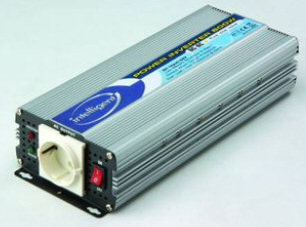 Nr.AprakstsMinimālā tehniskā prasībaPiedāvātās preces konkrētais tehniskais aprakstsAvotsPiezīmesVispārīgā informācijaRažotājs (nosaukums, atrašanās vieta)Norādīt informāciju1602.010 Invertors, darbināms no akumulatora Tipa apzīmējums Preces marķēšanai pielietotais EAN kods, ja precei tāds ir piešķirtsNorādīt vērtībuNorādīt vai, izmantojot EAN kodu, ražotājs piedāvā iespēju saņemt digitālu tehnisko informāciju par preci (tips, ražotājs, tehniskie parametri, lietošanas instrukcija u.c.)Norādīt informācijuParauga piegāde laiks tehniskajai izvērtēšanai (pēc pieprasījuma), darba dienasNorādīt vērtībuStandartiAtbilstība standartam   EN 60950-1:2006+A11:2009+A1:2010+AC:2011+A12:2011AtbilstAtbilstība standartam   EN 55022:2010AtbilstAtbilstība standartam   EN 55024:2010AtbilstAtbilstība standartam   EN 61000-3-2:2006+A1:2009+A2:2009AtbilstAtbilstība standartam   EN 61000-3-3:2008AtbilstEuP: Regulation 278/2009AtbilstLVD(2006/95/EC)AtbilstEMC(2004/108/EC)AtbilstEuP(2009/125/EG)AtbilstCE markējumsAtbilstDokumentācijaPielikumā, kā atsevišķs fails iesniegts preces attēls, kurš atbilst sekojošām prasībām: ".jpg" vai “.jpeg” formātāizšķiršanas spēja ne mazāka par 2Mpixir iespēja redzēt  visu produktu un izlasīt visus uzrakstus uz tāattēls nav papildināts ar reklāmuAtbilstOriģinālā lietošanas instrukcija sekojošās valodāsLV vai ENVides nosacījumiMinimālā darba temperatūra (atbilstoši p.15.dokumentācijai)≤ -10°CMaksimālā darba temperatūra (atbilstoši p.15.dokumentācijai)≥ +30°CTehniskā informācijaIeejas spriegums, DC 12 V Izejas spriegums , AC230 V ± 10%Ilgstoši pieslēdzamā jauda≥ 600 WMaksimālā jauda (pīķu)≥ 1000WFrekvence50 Hz±3HzAizsardzība pret pārslodziAtbilstPie zemas akumulatora enerģijas atslēdzas10 VAizsardzība pret paaugstinātu ieejas spriegumu15 VAizsardzība pret pārkaršanuAtbilstAizsardzība pret īsslēgumuAtbilstIebūvēts drošinātājs pret pretēju akumulatoru polaritātiAtbilst